	Проект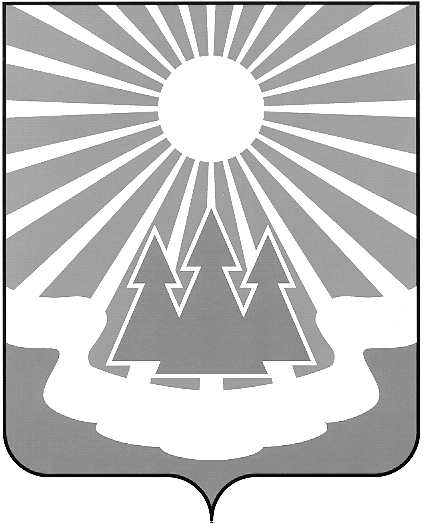 Администрация
муниципального образования «Светогорское городское поселение»
Выборгского района Ленинградской областиПОСТАНОВЛЕНИЕО признании утратившим силу постановления администрации 
МО «Светогорское городское поселение» от 05.12.2018 № 596 
В соответствии с Соглашением о передаче осуществления части полномочий Поселения Муниципальному району от 09.01.2020, руководствуясь постановлением администрации МО «Светогорское городское поселение» от 09.11.2011 № 304 «Об утверждении Порядка разработки и утверждения административных регламентов, Порядка организации независимой экспертизы и Порядка проведения экспертизы проектов административных регламентов в МО «Светогорское городское поселение», администрация МО «Светогорское городское поселение»П О С Т А Н О В Л Я Е Т:Признать утратившими силу постановление администрации МО «Светогорское городское поселение» «Об утверждении административного регламента предоставления муниципальной услуги «Рассмотрение уведомлений о планируемых строительстве или реконструкции объекта индивидуального жилищного строительства или садового дома» от 05.12.2018 № 596.Опубликовать настоящее постановление в газете «Вуокса», в сетевом издании «Официальный вестник муниципальных правовых актов органов местного самоуправления муниципального образования «Выборгский район» Ленинградской области» (npavrlo.ru) и разместить на официальном сайте МО "Светогорское городское поселение" 
(mo-svetogorsk.ru). Контроль за исполнением настоящего постановления возложить на заместителя главы администрации Ренжина А.А.И.о. главы администрации		    А.А. Ренжин№